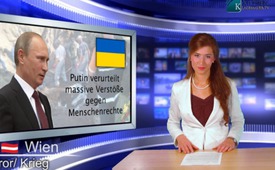 Putin condemns massive infringements of human rights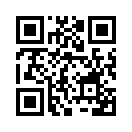 Putin condemns massive infringements of human rightsLadies and Gentlemen - a warm welcome to Klagemauer.tv. 
On October 15th 2014, the Russian President Wladimir Putin described the violations of human rights, international law and the war crimes in southeast Ukraine. He criticized that many international human rights organizations are closing their eyes to these atrocities. Following this we will show a short video about this issue.
We’d like to briefly recall here the tragedy currently happening in southeast Ukraine, about which the western media barely or not at all reports.
In April 2014 the new Kiev government had started an armed operation against the population in Eastern Ukraine.  The aim was to defeat the opposition – the opposition against the illegitimate Ukrainian government; which had taken over power in February through a coup.  According to UN-data, more than 3200 civilians were killed and about 8000 injured during this overthrow.  On September 22nd, 2014 the Vice-President of the non-recognized Republic of Donetsk, Andrej Purgin said that in Eastern Ukraine alone, about 4000 civilians have been killed. I quote Purgin: “Almost all dead among the civilians – almost 99 percent – are victims of artillery shelling. Particularly through grenade shelling, also our infrastructure has been destroyed.”  Ole Solvang investigative researcher of the international human rights organization Human Rights Watch (HRW) condemns the use of artillery and missiles by the Ukrainian military forces within the city of Lugansk. I quote Solvang: “The use of controversial weapons with such a wide range in a city inhabited by civilians is absolutely unacceptable and inevitably leads to victims among the civilian population.”
Besides this, in the past few months, mass graves have been discovered in Eastern Ukraine. The Latvian international law expert Einars Graudins refers to at least 400 corpses, which were found in these mass graves. The organization for Security and Cooperation in Europe, OSCE, reports about three mass graves, which they discovered. Forensic experts noted that the men, women and children had been previously tortured and then killed by shots at close range. The East Ukrainian people’s army discovered the graves in the area of Donetsk and reported that these were predominantly civilian victims. Many had been beaten so badly, that they were barely identifiable. Andrej Purgin the Vice-President of the Republic of Donetsk said that the graves are located in areas, which had previously been under the control of the Ukrainian army.
The Russian foreign ministry, members of parliament, as well as human rights activists demanded an international investigation of these “war crimes”. The commissioner of human rights of the Russian foreign ministry Konstantin Dolgow is blaming the West for double standards, I quote: “The West has always demanded combating impunity during war times and for this purpose, applies structures like the International war crimes tribunal, but now they are shying away.”
In light of this background we will now show a counter-voice to the Western media coverage; a short excerpt from Wladimir Putin’s speech, on October 15th, 2014 mentioned previously.
Goodbye - and join us again next time at kla.tv.  

Putin: “I would now like to address another very controversial issue which can leave none of us indifferent.  
I am referring to what is happening in Ukraine.
We are continuously following what is going on there.
These events have laid open, the fact that this is an all encompassing crisis – 
A crisis against international law, but also against our commonly declared human-rights standards,
as well as the convention for prevention and penalization of genocide. 
A massive breach of paragraphs 3, 4, 5, 7, and 11
 of the UN charter concerning common Human-rights from 1948, is taking place there, 
as well as against article 3 from the convention for prevention and penalization of genocide, from December 1948.
We are witnesses of the application of a double standard in judgments about the crimes against the civilians of south-east Ukraine
and the violations against the fundamental human right to life and physical integrity.  
The people there are subject to torture, to cruel punishments demeaning their dignity, to discrimination and illegal decisions.
Unfortunately many international human-rights organizations close their eyes to what is going on and turn away hypocritically.  
And what is happening now in the framework of the election campaigns, that is the violation of voting rights – do we just not see this?
Everywhere, those who think differently are attacked and beaten – they are humiliated.
What kind of a democracy is this, which is taking over in these regions?
I know that the council members here have taken an honest position; have repeatedly driven to the sites where these things are happening and have helped those in difficult situations – often in hopeless situations.  
I want to thank all of you for this and to tell you that we will continue to support all the work in this direction.
However, naturally at the same time I want to warn you to be careful – I mean concerning your personal safety.
Today I would like also to address this topic and to hear your evaluations of the situation.from dd.Sources:https://www.youtube.com/watch?v=y_hXQbn5Z-M
http://de.ria.ru/politics/20140902/269447967.html
http://de.ria.ru/politics/20140925/269635017.html
http://de.ria.ru/security_and_military/20141001/269688378.html
http://de.ria.ru/politics/20141009/269752316.html
http://de.ria.ru/security_and_military/20141001/269681321.html
http://www.epochtimes.de/Russland-UN-Bericht-Das-Schweigen-ueber-die-Massengraeber-in-der-Ukraine-a1187244.html
http://de.ria.ru/zeitungen/20140925/269636468.htmlThis may interest you as well:---Kla.TV – The other news ... free – independent – uncensored ...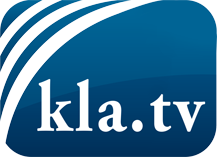 what the media should not keep silent about ...Little heard – by the people, for the people! ...regular News at www.kla.tv/enStay tuned – it’s worth it!Free subscription to our e-mail newsletter here: www.kla.tv/abo-enSecurity advice:Unfortunately countervoices are being censored and suppressed more and more. As long as we don't report according to the ideology and interests of the corporate media, we are constantly at risk, that pretexts will be found to shut down or harm Kla.TV.So join an internet-independent network today! Click here: www.kla.tv/vernetzung&lang=enLicence:    Creative Commons License with Attribution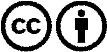 Spreading and reproducing is endorsed if Kla.TV if reference is made to source. No content may be presented out of context.
The use by state-funded institutions is prohibited without written permission from Kla.TV. Infraction will be legally prosecuted.